ЗАЯВКА НА УЧАСТИЕ В КНИГЕПросим предоставить возможность опубликовать информацию на страницах ВЭ «Золотой фонд кадров Родины» о сотрудниках _________________(указать наименование организации), текстовые материалы и фотографии готовы подготовить и направить в адрес издательства. Ответственное лицо для работы с издательством и согласования оригинал-макета публикации: ___________________________________(указать ФИО и телефоны).              ВСЕРОССИЙСКАЯ ЭНЦИКЛОПЕДИЯ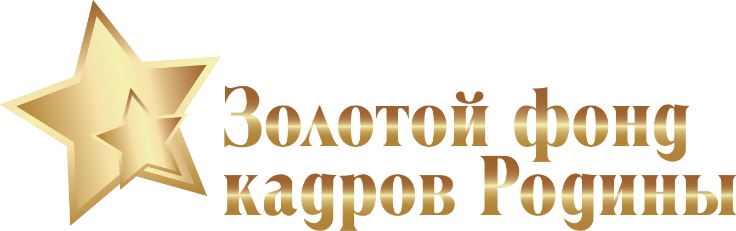 Адрес:105484, г. Москва, ул. Люблинская, д. 141E-Mail: 3000fond@mail.ruСвидетельство о регистрации СМИ - ПИ № ФС 77 – 43043 выдано Федеральной службой по надзору в сфере связи и массовых коммуникаций8-964-704-26-21 – тел. ответственного исполнителя(495) 790-61-88 – тел./факсот «18» июля 2017 г.От _____________________________________________________________________На № ______ от «__»___________ 2017 г.